แผนปฏิบัติการกำจัดโรคไข้มาลาเรีย สถานการณ์ความจำเป็นเกี่ยวกับประเด็นการพัฒนาระหว่างปี ๒๕๕๙-๒๕๗๓โครงการมาลาเรียโลก (Global Malaria Program) มีเป้าหมายมุ่งสู่การกำจัดโรคไข้มาลาเรียและผลักดันให้ประเทศที่มีอัตราป่วยด้วยโรคไข้มาลาเรียน้อยกว่า ๑ต่อพันประชากร ยกระดับนโยบายจากการควบคุมโรค (Malaria Control) เป็นนโยบายการกำจัดโรค (Malaria Elimination) และประเทศสมาชิกองค์การอนามัยโลกได้สนับสนุนนโยบายดังกล่าวระหว่างการประชุมสมัชชาอนามัยโลกครั้งที่ ๖๖ ในปี ๒๕๕๖  ในภูมิภาคเอเชียแปซิฟิก ประเทศไทยร่วมกับประเทศสมาชิกอื่นๆ ร่วมลงนามข้อตกลงในการผลักดันนโยบายและสนับสนุนงบประมาณการกำจัดโรคไข้มาลาเรีย ในที่ประชุมสุดยอดเอเชียตะวันออก ครั้งที่ ๙ ณ กรุงเนปิดอว์ ประเทศเมียนมาร์ ปี๒๕๕๗ นอกจากนี้ การกำจัดโรคไข้มาลาเรียยังเป็นเป้าหมายหนึ่งของการพัฒนาที่ยั่งยืน (Sustainable Development Goals-SDGs) ตามแนวทางขององค์การสหประชาชาติ(United Nation)และประเทศไทยได้ตั้งคณะกรรมการเพื่อการพัฒนาที่ยั่งยืนตามระเบียบสำนักนายกรัฐมนตรีว่าด้วยคณะกรรมการเพื่อการพัฒนาที่ยั่งยืน (ฉบับที่ ๒) พ.ศ. ๒๕๕๘ เพื่อขับเคลื่อนนโยบายดังกล่าวด้วยกระทรวงสาธารณสุข โดยกรมควบคุมโรค ได้พัฒนาแผนยุทธศาสตร์กำจัดโรคไข้มาลาเรียประเทศไทย พ.ศ.๒๕๖๐-๒๕๖๙โดยการมีส่วนร่วมและได้รับข้อคิดเห็นจากทุกภาคส่วนทั้งภาครัฐและเอกชน ซึ่งสอดคล้องกับยุทธศาสตร์มาลาเรียโลก (Global Technical Strategy ๒๐๑๖-๒๐๓๐) และยุทธศาสตร์การกำจัดโรคไข้มาลาเรียสำหรับประเทศในลุ่มแม่น้ำโขง (Strategy for Malaria Elimination in Greater Mekong Sub- region ๒๐๑๕-๒๐๓๐) ตลอดจนสอดคล้องกับกรอบแผนพัฒนาเศรษฐกิจและสังคมแห่งชาติ ฉบับที่๑๒ และสอดคล้องกับกรอบยุทธศาสตร์ ๒๐ ปีกระทรวงสาธารณสุข รวมถึงพระราชบัญญัติโรคติดต่อ พ.ศ.๒๕๕๘ประเทศไทยปีงบประมาณ ๒๕๖๐ (ตั้งแต่ ๑ ตุลาคม ๒๕๕๙ – ๓๐ กันยายน ๒๕๖๐) พบว่า การกระจายตัวของผู้ป่วยโรคไข้มาลาเรีย มีผู้ป่วยคนไทยจำนวน ๑๐,๔๘๑ รายคิดเป็นร้อยละ ๗๑ ผู้ป่วยต่างชาติจำนวน ๔,๑๘๖ ราย คิดเป็นร้อยละ ๒๙ จากผู้ป่วยทั้งหมด ๑๔,๖๖๗ ราย เป็นเพศชายร้อยละ ๖๔  ส่วนใหญ่พบในกลุ่มวัยทำงาน (อายุ  ๑๕ - ๖๐ ปี) ประกอบอาชีพหรือปฏิบัติหน้าที่ในป่า สวน ไร่ ในเวลากลางคืนมากกว่าร้อยละ ๗๐ ผู้ป่วยส่วนใหญ่จะพบมาก ๒ ช่วง ระหว่างเดือน ตุลาคมถึงมกราคม และพฤษภาคม ถึงสิงหาคม จังหวัดที่พบผู้ป่วยด้วยโรคไข้มาลาเรียมากที่สุด ๑๐ อันดับแรกได้แก่ จังหวัดยะลา ตาก ศรีสะเกษ นราธิวาส สงขลา แม่ฮ่องสอน อุบล กาญจนบุรี ปัตตานี และปราจีนบุรี คิดเป็นร้อยละ๙๐ ของผู้ป่วยทั้งประเทศ มีกลุ่มบ้านที่มีการแพร่เชื้อมาลาเรียทั้งหมด ๒,๗๔๒กลุ่มบ้าน ซึ่งกระจายตัวอยู่ใน ๒๑๕ อำเภอ จากจำนวนทั้งหมด ๙๒๘อำเภอ/เขตสำหรับจังหวัดพระนครศรีอยุธยา มี่รายงานสถานการณ์โรคไข้มาลาเรีย ปี ๒๕๕๙ จำนวน  ๒  ราย  อัตราป่วย ๐.๒๕  ต่อแสนประชากร ปี ๒๕๖๐  จำนวน ๑  รายอัตราป่วย ๐.๑๒  ต่อแสนประชากร          ปี ๒๕๖๑ จำนวน  ๑ ราย  อัตราป่วย ๐.๑๒  ต่อแสนประชากรวัตถุประสงค์เพื่อลดอัตราป่วยด้วยโรคไข้มาลาเรียให้เหลือไม่เกิน ๐.๒๐ ต่อประชากรพันคนในปี พ.ศ.๒๕๖๔เพื่อลดอัตราตายด้วยโรคไข้มาลาเรียไม่ให้เกิน ๐.๐๑ ต่อประชากรแสนคนในปี พ.ศ.๒๕๖๔เพื่อกำจัดโรคไข้มาลาเรียไม่น้อยกว่า ร้อยละ๙๕ของอำเภอ/เขตทั้งประเทศในปี พ.ศ. ๒๕๖๔(๘๘๒ อำเภอ/เขต จาก ๙๒๘อำเภอ/เขต)เพื่อป้องกันไม่ให้มีการกลับมาแพร่เชื้อใหม่ในพื้นที่ที่ปลอดโรคไข้มาลาเรียเป้าหมาย          ไม่มีการแพร่เชื้อในจังหวัดพระนครศรีอยุธยา ปี ๒๕๖๒-๒๕๖๔จังหวัดพระนครศรีอยุธยาปลอดจากโรคไข้มาลาเรีย (Malaria Elimination) ภายในปี พ.ศ. ๒๕๖๗ตัวชี้วัดตามเป้าหมาย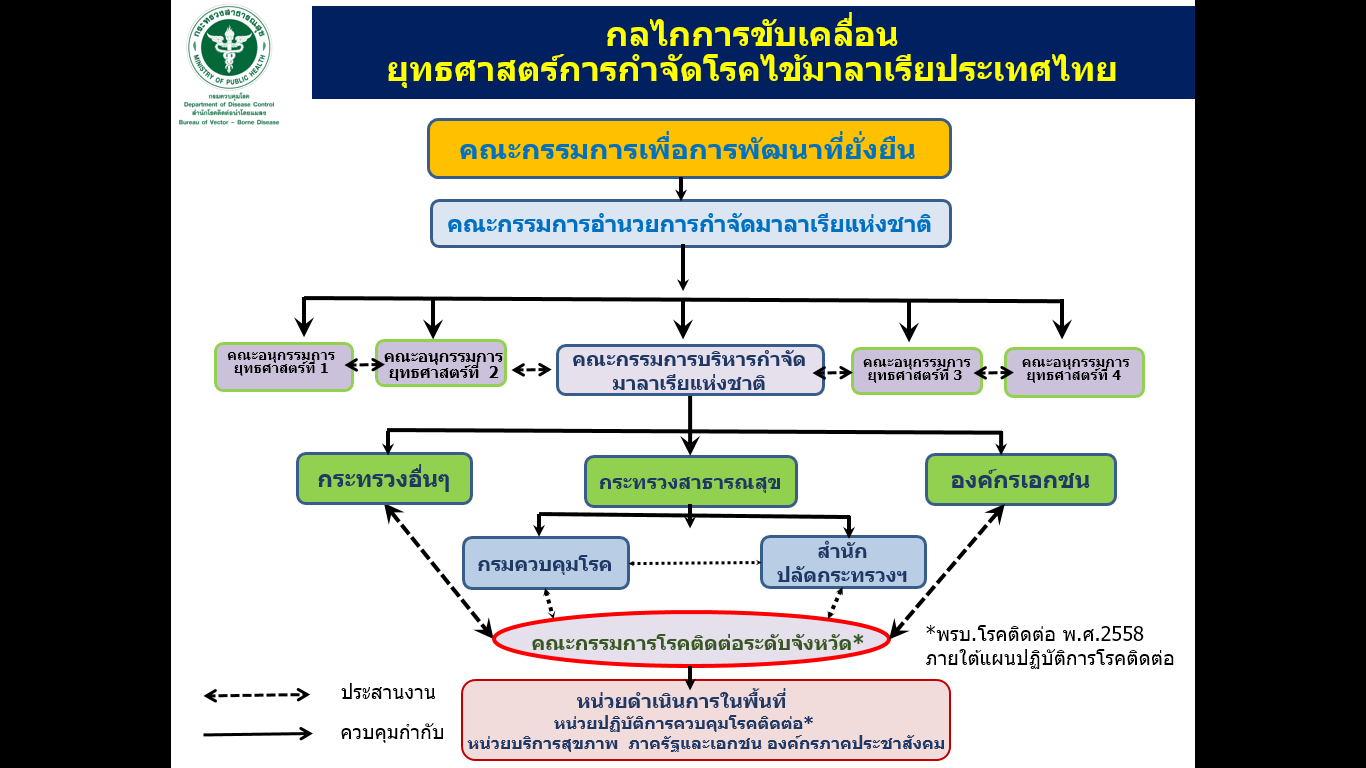 สำหรับกลไกการขับเคลื่อนแผนปฏิบัติการ ยุทธศาสตร์การกำจัดโรคไข้มาลาเรียระดับจังหวัด ตามแผนผัง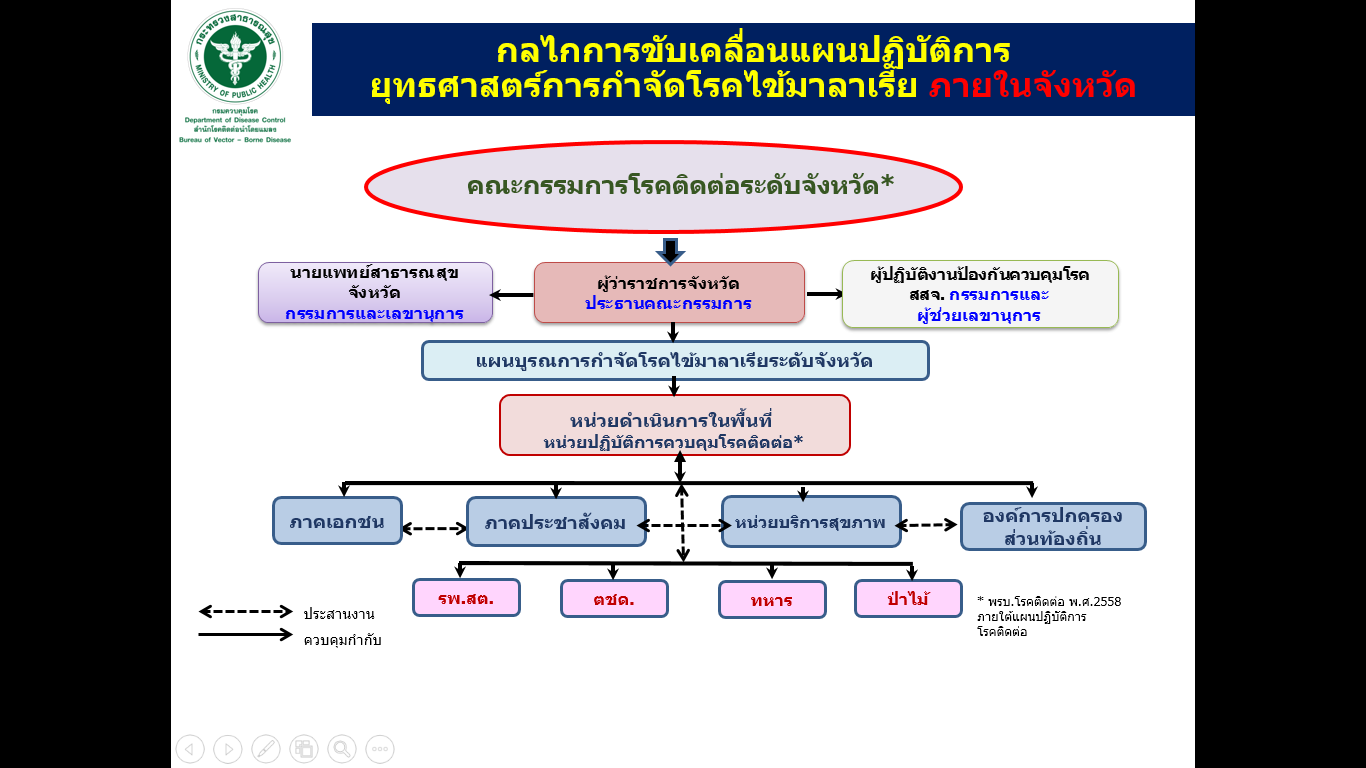 ผู้รับผิดชอบ ผู้รับผิดชอบหลัก ได้แก่ หน่วยงานหลักสำนักงานสาธารณสุขจังหวัด (สสจ.)โรงพยาบาลศูนย์ /ทั่วไป/ชุมชนสำนักงานสาธารณสุขอำเภอโรงพยาบาลชุมชน(รพ.สต.)หน่วยสนับสนุนได้แก่      -    องค์กรปกครองส่วนท้องถิ่น(อปท.)                -     สถานบริการสาธารณสุขนอกสังกัดกระทรวงสาธารณสุข              -    อาสาสมัครสาธารณสุขประจำหมู่บ้าน (อสม.)สรุปแนวทางการดำเนินการ / กิจกรรมโครงการ (ดังตารางสรุป)ตัวชี้วัดเป้าหมายเป้าหมายเป้าหมายตัวชี้วัด๒๕๖๒๒๕๖๓๒๕๖๔๑. อัตราการเกิดโรคไข้มาลาเรียต่อประชากรพันคน(ประชากรกลางปี)๐.๒๔๐.๒๒๐.๑๗๒. อัตราตายด้วยโรคไข้มาลาเรียต่อประชากรแสนคน (ประชากรกลางปี)๐.๐๒๐.๐๒๐.๐๑	กิจกรรมตามมาตรการกรอบระยะเวลากรอบระยะเวลากรอบระยะเวลากรอบระยะเวลากรอบระยะเวลากรอบระยะเวลากรอบระยะเวลากรอบระยะเวลากรอบระยะเวลากรอบระยะเวลากรอบระยะเวลากรอบระยะเวลาหน่วยงานรับผิดชอบวงเงินงบประมาณวงเงินงบประมาณเป้าหมายตัวชี้วัด	กิจกรรมตามมาตรการ๒๕๖๒๒๕๖๒๒๕๖๒๒๕๖๒๒๕๖๓๒๕๖๓๒๕๖๓๒๕๖๓๒๕๖๔๒๕๖๔๒๕๖๔๒๕๖๔หน่วยงานรับผิดชอบ(ล้านบาท)แหล่งเงินเป้าหมายตัวชี้วัด	กิจกรรมตามมาตรการ๑๒๓๔๑๒๓๔๑๒๓๔หน่วยงานรับผิดชอบ(ล้านบาท)แหล่งเงินเป้าหมายตัวชี้วัดมาตรการที่ ๑ เร่งรัดกำจัดการแพร่เชื้อมาลาเรียในประเทศไทยมาตรการที่ ๑ เร่งรัดกำจัดการแพร่เชื้อมาลาเรียในประเทศไทยมาตรการที่ ๑ เร่งรัดกำจัดการแพร่เชื้อมาลาเรียในประเทศไทยมาตรการที่ ๑ เร่งรัดกำจัดการแพร่เชื้อมาลาเรียในประเทศไทยมาตรการที่ ๑ เร่งรัดกำจัดการแพร่เชื้อมาลาเรียในประเทศไทยมาตรการที่ ๑ เร่งรัดกำจัดการแพร่เชื้อมาลาเรียในประเทศไทยมาตรการที่ ๑ เร่งรัดกำจัดการแพร่เชื้อมาลาเรียในประเทศไทยมาตรการที่ ๑ เร่งรัดกำจัดการแพร่เชื้อมาลาเรียในประเทศไทยมาตรการที่ ๑ เร่งรัดกำจัดการแพร่เชื้อมาลาเรียในประเทศไทยมาตรการที่ ๑ เร่งรัดกำจัดการแพร่เชื้อมาลาเรียในประเทศไทยมาตรการที่ ๑ เร่งรัดกำจัดการแพร่เชื้อมาลาเรียในประเทศไทยมาตรการที่ ๑ เร่งรัดกำจัดการแพร่เชื้อมาลาเรียในประเทศไทยมาตรการที่ ๑ เร่งรัดกำจัดการแพร่เชื้อมาลาเรียในประเทศไทยมาตรการที่ ๑ เร่งรัดกำจัดการแพร่เชื้อมาลาเรียในประเทศไทยมาตรการที่ ๑ เร่งรัดกำจัดการแพร่เชื้อมาลาเรียในประเทศไทยมาตรการที่ ๑ เร่งรัดกำจัดการแพร่เชื้อมาลาเรียในประเทศไทยมาตรการที่ ๑ เร่งรัดกำจัดการแพร่เชื้อมาลาเรียในประเทศไทยมาตรการที่ ๑ เร่งรัดกำจัดการแพร่เชื้อมาลาเรียในประเทศไทยกิจกรรมหลักที่ ๑ พัฒนาระบบเฝ้าระวังโรคให้เป็นมาตรฐานเดียวกันสามารถตอบโต้สถานการณ์ได้อย่างรวดเร็วมีประสิทธิภาพสสจ/สสอ./รพ.-สสจ./สคร.ที่ ๔มีระบบเฝ้าระวังโรคให้เป็นมาตรฐานเดียวกันสามารถตอบโต้สถานการณ์ได้อย่างรวดเร็วมีประสิทธิภาพ- ร้อยละของผู้ป่วยโรคไข้มาลาเรียได้รายงานเข้าระบบมาลาเรียออนไลน์ภายใน ๒๔ ชม.- ร้อยละของผู้ป่วยโรคไข้มาลาเรียได้รับการสอบประวัติภายใน ๓วัน- ร้อยละของผู้ป่วยที่ได้รับการสอบประวัติและเจาะเลือดขณะไปสอบประวัติผู้ป่วย(Case Investigation Survey-CIS) และแหล่งแพร่เชื้อเกิดใหม่ในพื้นที่ที่ไม่มีการแพร่เชื้ออย่างน้อย ๓ปีได้รับการสอบสวนแหล่งแพร่เชื้อและตอบโต้อย่างเหมาะสมภายใน ๗วันกิจกรรมหลักที่ ๒ เพิ่มศักยภาพ และความครอบคลุมของการให้บริการตรวจรักษา ในทุกระดับ ทุกภาคในทุกกลุ่มประชากร อย่างเท่าเทียมกันสสจ./รพ.-กระทรวงสาธารณสุขสถานบริการมีความครอบคลุมและมีศักยภาพในการตรวจรักษาโรคไข้มาลาเรีย-ร้อยละผู้สงสัยเป็นไข้มาลาเรียได้รับการตรวจวินิจฉัยมาลาเรียทางห้องปฏิบัติการ
-ร้อยละของผู้ป่วยโรคไข้ มาลาเรียที่ได้รับการตรวจกิจกรรมหลักที่ ๓ เร่งรัดการค้นหาผู้ป่วยที่แสดงอาการ ไม่แสดงอาการและผู้ที่ตรวจหาเชื้อไม่พบด้วยกล้องจุลทรรศน์สสจ./สคร.ที่ ๔-สสจ./สคร.ที่ ๔ผู้ป่วยมาลาเรียที่แสดงอาการและไม่แสดงอาการได้รับการตรวจรักษา- ร้อยละของประชากรในพื้นที่แพร่เชื้อและพื้นที่เสี่ยงได้รับการตรวจวินิจฉัยโรค
ไข้มาลาเรียโดยการค้นหาผู้ป่วยเชิงรุก๑ พัฒนาและสนับสนุนวัสดุอุปกรณ์ในการค้นหาผู้ป่วยเชิงรุก-๒ เร่งรัดการค้นหาผู้ป่วยที่แสดงอาการ-๓ เร่งรัดการค้นหาผู้ป่วยที่ไม่แสดงอาการและผู้ที่ได้รับการตรวจด้วยไม่พบเชื้อ-กิจกรรมหลักที่ ๔ เพิ่มความครอบคลุมของการป้องกันการแพร่เชื้อมาลาเรียโดยการเฝ้าระวังควบคุมยุงพาหะและการป้องกันตัวเองในกลุ่มประชากรเป้าหมายสสจ./สคร.ที่ ๔-กรมควบคุมโรค/สครที่๔ประชากรในพื้นที่แพร่เชื้อได้รับการป้องกันควบคุมยุงพาหะ ด้วยการมีมุ้งชุบสารเคมี/มุ้งชุบสารเคมีชนิดออกฤทธิ์ยาวนานหรือพ่นสารเคมีชนิดมีฤทธิ์ตกค้างตามมาตรฐาน- ร้อยละของหลังคาเรือนในพื้นที่แพร่เชื้อมาลาเรีย (A๑และ A๒) 
มีมุ้งชุบสารเคมี/มุ้งชุบสารเคมีชนิดออกฤทธิ์ยาวนาน ในอัตรา ๑หลังต่อ๒คนและ/หรือมีการพ่นเคมีชนิดมีฤทธิ์ตกค้างในช่วง ๑๒เดือนที่ผ่านมาประชากรในพื้นที่แพร่เชื้อได้รับการป้องกันควบคุมยุงพาหะ ด้วยการมีมุ้งชุบสารเคมี/มุ้งชุบสารเคมีชนิดออกฤทธิ์ยาวนานหรือพ่นสารเคมีชนิดมีฤทธิ์ตกค้างตามมาตรฐาน- ร้อยละของหลังคาเรือนในพื้นที่แพร่เชื้อมาลาเรีย (A๑และ A๒) 
มีมุ้งชุบสารเคมี/มุ้งชุบสารเคมีชนิดออกฤทธิ์ยาวนาน ในอัตรา ๑หลังต่อ๒คนและ/หรือมีการพ่นเคมีชนิดมีฤทธิ์ตกค้างในช่วง ๑๒เดือนที่ผ่านมา๑. พัฒนาและเพิ่มศักยภาพในการควบคุมแมลงนำโรคสสจ./สคร.ที่ ๔กรมควบคุมโรค/สครที่๔ประชากรในพื้นที่แพร่เชื้อได้รับการป้องกันควบคุมยุงพาหะ ด้วยการมีมุ้งชุบสารเคมี/มุ้งชุบสารเคมีชนิดออกฤทธิ์ยาวนานหรือพ่นสารเคมีชนิดมีฤทธิ์ตกค้างตามมาตรฐาน- ร้อยละของหลังคาเรือนในพื้นที่แพร่เชื้อมาลาเรีย (A๑และ A๒) 
มีมุ้งชุบสารเคมี/มุ้งชุบสารเคมีชนิดออกฤทธิ์ยาวนาน ในอัตรา ๑หลังต่อ๒คนและ/หรือมีการพ่นเคมีชนิดมีฤทธิ์ตกค้างในช่วง ๑๒เดือนที่ผ่านมาประชากรในพื้นที่แพร่เชื้อได้รับการป้องกันควบคุมยุงพาหะ ด้วยการมีมุ้งชุบสารเคมี/มุ้งชุบสารเคมีชนิดออกฤทธิ์ยาวนานหรือพ่นสารเคมีชนิดมีฤทธิ์ตกค้างตามมาตรฐาน- ร้อยละของหลังคาเรือนในพื้นที่แพร่เชื้อมาลาเรีย (A๑และ A๒) 
มีมุ้งชุบสารเคมี/มุ้งชุบสารเคมีชนิดออกฤทธิ์ยาวนาน ในอัตรา ๑หลังต่อ๒คนและ/หรือมีการพ่นเคมีชนิดมีฤทธิ์ตกค้างในช่วง ๑๒เดือนที่ผ่านมา๒. ควบคุมยุงพาหะในพื้นที่แพร่เชื้อมาลาเรียประชากรในพื้นที่แพร่เชื้อได้รับการป้องกันควบคุมยุงพาหะ ด้วยการมีมุ้งชุบสารเคมี/มุ้งชุบสารเคมีชนิดออกฤทธิ์ยาวนานหรือพ่นสารเคมีชนิดมีฤทธิ์ตกค้างตามมาตรฐาน- ร้อยละของหลังคาเรือนในพื้นที่แพร่เชื้อมาลาเรีย (A๑และ A๒) 
มีมุ้งชุบสารเคมี/มุ้งชุบสารเคมีชนิดออกฤทธิ์ยาวนาน ในอัตรา ๑หลังต่อ๒คนและ/หรือมีการพ่นเคมีชนิดมีฤทธิ์ตกค้างในช่วง ๑๒เดือนที่ผ่านมาประชากรในพื้นที่แพร่เชื้อได้รับการป้องกันควบคุมยุงพาหะ ด้วยการมีมุ้งชุบสารเคมี/มุ้งชุบสารเคมีชนิดออกฤทธิ์ยาวนานหรือพ่นสารเคมีชนิดมีฤทธิ์ตกค้างตามมาตรฐาน- ร้อยละของหลังคาเรือนในพื้นที่แพร่เชื้อมาลาเรีย (A๑และ A๒) 
มีมุ้งชุบสารเคมี/มุ้งชุบสารเคมีชนิดออกฤทธิ์ยาวนาน ในอัตรา ๑หลังต่อ๒คนและ/หรือมีการพ่นเคมีชนิดมีฤทธิ์ตกค้างในช่วง ๑๒เดือนที่ผ่านมา๓. ป้องกันตนเองในกลุ่มเสี่ยงติดเชื้อนอกบ้านประชากรในพื้นที่แพร่เชื้อได้รับการป้องกันควบคุมยุงพาหะ ด้วยการมีมุ้งชุบสารเคมี/มุ้งชุบสารเคมีชนิดออกฤทธิ์ยาวนานหรือพ่นสารเคมีชนิดมีฤทธิ์ตกค้างตามมาตรฐาน- ร้อยละของหลังคาเรือนในพื้นที่แพร่เชื้อมาลาเรีย (A๑และ A๒) 
มีมุ้งชุบสารเคมี/มุ้งชุบสารเคมีชนิดออกฤทธิ์ยาวนาน ในอัตรา ๑หลังต่อ๒คนและ/หรือมีการพ่นเคมีชนิดมีฤทธิ์ตกค้างในช่วง ๑๒เดือนที่ผ่านมาประชากรในพื้นที่แพร่เชื้อได้รับการป้องกันควบคุมยุงพาหะ ด้วยการมีมุ้งชุบสารเคมี/มุ้งชุบสารเคมีชนิดออกฤทธิ์ยาวนานหรือพ่นสารเคมีชนิดมีฤทธิ์ตกค้างตามมาตรฐาน- ร้อยละของหลังคาเรือนในพื้นที่แพร่เชื้อมาลาเรีย (A๑และ A๒) 
มีมุ้งชุบสารเคมี/มุ้งชุบสารเคมีชนิดออกฤทธิ์ยาวนาน ในอัตรา ๑หลังต่อ๒คนและ/หรือมีการพ่นเคมีชนิดมีฤทธิ์ตกค้างในช่วง ๑๒เดือนที่ผ่านมา๔. เฝ้าระวังทางกีฏวิทยาและประเมินผลการควบคุมยุงพาหะประชากรในพื้นที่แพร่เชื้อได้รับการป้องกันควบคุมยุงพาหะ ด้วยการมีมุ้งชุบสารเคมี/มุ้งชุบสารเคมีชนิดออกฤทธิ์ยาวนานหรือพ่นสารเคมีชนิดมีฤทธิ์ตกค้างตามมาตรฐาน- ร้อยละของหลังคาเรือนในพื้นที่แพร่เชื้อมาลาเรีย (A๑และ A๒) 
มีมุ้งชุบสารเคมี/มุ้งชุบสารเคมีชนิดออกฤทธิ์ยาวนาน ในอัตรา ๑หลังต่อ๒คนและ/หรือมีการพ่นเคมีชนิดมีฤทธิ์ตกค้างในช่วง ๑๒เดือนที่ผ่านมาประชากรในพื้นที่แพร่เชื้อได้รับการป้องกันควบคุมยุงพาหะ ด้วยการมีมุ้งชุบสารเคมี/มุ้งชุบสารเคมีชนิดออกฤทธิ์ยาวนานหรือพ่นสารเคมีชนิดมีฤทธิ์ตกค้างตามมาตรฐาน- ร้อยละของหลังคาเรือนในพื้นที่แพร่เชื้อมาลาเรีย (A๑และ A๒) 
มีมุ้งชุบสารเคมี/มุ้งชุบสารเคมีชนิดออกฤทธิ์ยาวนาน ในอัตรา ๑หลังต่อ๒คนและ/หรือมีการพ่นเคมีชนิดมีฤทธิ์ตกค้างในช่วง ๑๒เดือนที่ผ่านมา๕. ส่งเสริมการจัดการพาหะนำโรคแบบผสมผสาน๖. พัฒนาศักยภาพบุคลากรด้านการควบคุมพาหะนำโรคประชากรในพื้นที่แพร่เชื้อได้รับการป้องกันควบคุมยุงพาหะ ด้วยการมีมุ้งชุบสารเคมี/มุ้งชุบสารเคมีชนิดออกฤทธิ์ยาวนานหรือพ่นสารเคมีชนิดมีฤทธิ์ตกค้างตามมาตรฐาน- ร้อยละของหลังคาเรือนในพื้นที่แพร่เชื้อมาลาเรีย (A๑และ A๒) 
มีมุ้งชุบสารเคมี/มุ้งชุบสารเคมีชนิดออกฤทธิ์ยาวนาน ในอัตรา ๑หลังต่อ๒คนและ/หรือมีการพ่นเคมีชนิดมีฤทธิ์ตกค้างในช่วง ๑๒เดือนที่ผ่านมาประชากรในพื้นที่แพร่เชื้อได้รับการป้องกันควบคุมยุงพาหะ ด้วยการมีมุ้งชุบสารเคมี/มุ้งชุบสารเคมีชนิดออกฤทธิ์ยาวนานหรือพ่นสารเคมีชนิดมีฤทธิ์ตกค้างตามมาตรฐาน- ร้อยละของหลังคาเรือนในพื้นที่แพร่เชื้อมาลาเรีย (A๑และ A๒) 
มีมุ้งชุบสารเคมี/มุ้งชุบสารเคมีชนิดออกฤทธิ์ยาวนาน ในอัตรา ๑หลังต่อ๒คนและ/หรือมีการพ่นเคมีชนิดมีฤทธิ์ตกค้างในช่วง ๑๒เดือนที่ผ่านมามาตรการที่ ๒ พัฒนาเทคโนโลยีนวัตกรรม มาตรการและรูปแบบที่เหมาะสม ในการกำจัดโรคมาลาเรียมาตรการที่ ๒ พัฒนาเทคโนโลยีนวัตกรรม มาตรการและรูปแบบที่เหมาะสม ในการกำจัดโรคมาลาเรียมาตรการที่ ๒ พัฒนาเทคโนโลยีนวัตกรรม มาตรการและรูปแบบที่เหมาะสม ในการกำจัดโรคมาลาเรียมาตรการที่ ๒ พัฒนาเทคโนโลยีนวัตกรรม มาตรการและรูปแบบที่เหมาะสม ในการกำจัดโรคมาลาเรียมาตรการที่ ๒ พัฒนาเทคโนโลยีนวัตกรรม มาตรการและรูปแบบที่เหมาะสม ในการกำจัดโรคมาลาเรียมาตรการที่ ๒ พัฒนาเทคโนโลยีนวัตกรรม มาตรการและรูปแบบที่เหมาะสม ในการกำจัดโรคมาลาเรียมาตรการที่ ๒ พัฒนาเทคโนโลยีนวัตกรรม มาตรการและรูปแบบที่เหมาะสม ในการกำจัดโรคมาลาเรียมาตรการที่ ๒ พัฒนาเทคโนโลยีนวัตกรรม มาตรการและรูปแบบที่เหมาะสม ในการกำจัดโรคมาลาเรียมาตรการที่ ๒ พัฒนาเทคโนโลยีนวัตกรรม มาตรการและรูปแบบที่เหมาะสม ในการกำจัดโรคมาลาเรียมาตรการที่ ๒ พัฒนาเทคโนโลยีนวัตกรรม มาตรการและรูปแบบที่เหมาะสม ในการกำจัดโรคมาลาเรียมาตรการที่ ๒ พัฒนาเทคโนโลยีนวัตกรรม มาตรการและรูปแบบที่เหมาะสม ในการกำจัดโรคมาลาเรียมาตรการที่ ๒ พัฒนาเทคโนโลยีนวัตกรรม มาตรการและรูปแบบที่เหมาะสม ในการกำจัดโรคมาลาเรียมาตรการที่ ๒ พัฒนาเทคโนโลยีนวัตกรรม มาตรการและรูปแบบที่เหมาะสม ในการกำจัดโรคมาลาเรียมาตรการที่ ๒ พัฒนาเทคโนโลยีนวัตกรรม มาตรการและรูปแบบที่เหมาะสม ในการกำจัดโรคมาลาเรียมาตรการที่ ๒ พัฒนาเทคโนโลยีนวัตกรรม มาตรการและรูปแบบที่เหมาะสม ในการกำจัดโรคมาลาเรียมาตรการที่ ๒ พัฒนาเทคโนโลยีนวัตกรรม มาตรการและรูปแบบที่เหมาะสม ในการกำจัดโรคมาลาเรียมาตรการที่ ๒ พัฒนาเทคโนโลยีนวัตกรรม มาตรการและรูปแบบที่เหมาะสม ในการกำจัดโรคมาลาเรียมาตรการที่ ๒ พัฒนาเทคโนโลยีนวัตกรรม มาตรการและรูปแบบที่เหมาะสม ในการกำจัดโรคมาลาเรียกิจกรรมหลักที่ ๑ ถ่ายทอดองค์ความรู้ แลกเปลี่ยนเรียนรู้และส่งเสริมการประยุกต์ใช้เทคโนโลยี นวัตกรรม แนวทาง มาตรการ รูปแบบเป็นแนวทางกำจัดโรคไข้มาลาเรียของแต่ละพื้นที่สสจ/สสอ./รพ.-สสจ./สคร.ที่ ๔มีการถ่ายทอดนวัตกรรมแนวทาง มาตรการ หรือรูปแบบในการกำจัดโรคไข้มาลาเรีย-ร้อยละของการศึกษาวิจัยหรือนวัตกรรมได้รับการนำไปใช้หรือเผยแพร่มาตรการที่ ๓ ส่งเสริมให้ประชาชนมีศักยภาพในการดูแลตนเองจากโรคมาลาเรียมาตรการที่ ๓ ส่งเสริมให้ประชาชนมีศักยภาพในการดูแลตนเองจากโรคมาลาเรียมาตรการที่ ๓ ส่งเสริมให้ประชาชนมีศักยภาพในการดูแลตนเองจากโรคมาลาเรียมาตรการที่ ๓ ส่งเสริมให้ประชาชนมีศักยภาพในการดูแลตนเองจากโรคมาลาเรียมาตรการที่ ๓ ส่งเสริมให้ประชาชนมีศักยภาพในการดูแลตนเองจากโรคมาลาเรียมาตรการที่ ๓ ส่งเสริมให้ประชาชนมีศักยภาพในการดูแลตนเองจากโรคมาลาเรียมาตรการที่ ๓ ส่งเสริมให้ประชาชนมีศักยภาพในการดูแลตนเองจากโรคมาลาเรียมาตรการที่ ๓ ส่งเสริมให้ประชาชนมีศักยภาพในการดูแลตนเองจากโรคมาลาเรียมาตรการที่ ๓ ส่งเสริมให้ประชาชนมีศักยภาพในการดูแลตนเองจากโรคมาลาเรียมาตรการที่ ๓ ส่งเสริมให้ประชาชนมีศักยภาพในการดูแลตนเองจากโรคมาลาเรียมาตรการที่ ๓ ส่งเสริมให้ประชาชนมีศักยภาพในการดูแลตนเองจากโรคมาลาเรียมาตรการที่ ๓ ส่งเสริมให้ประชาชนมีศักยภาพในการดูแลตนเองจากโรคมาลาเรียมาตรการที่ ๓ ส่งเสริมให้ประชาชนมีศักยภาพในการดูแลตนเองจากโรคมาลาเรียมาตรการที่ ๓ ส่งเสริมให้ประชาชนมีศักยภาพในการดูแลตนเองจากโรคมาลาเรียมาตรการที่ ๓ ส่งเสริมให้ประชาชนมีศักยภาพในการดูแลตนเองจากโรคมาลาเรียมาตรการที่ ๓ ส่งเสริมให้ประชาชนมีศักยภาพในการดูแลตนเองจากโรคมาลาเรียมาตรการที่ ๓ ส่งเสริมให้ประชาชนมีศักยภาพในการดูแลตนเองจากโรคมาลาเรียมาตรการที่ ๓ ส่งเสริมให้ประชาชนมีศักยภาพในการดูแลตนเองจากโรคมาลาเรียกิจกรรมหลักที่ ๑ พัฒนาพฤติกรรมสุขภาพของประชาชนในการป้องกันควบคุมและเฝ้าระวังโรคไข้มาลาเรียสสจ/สสอ./รพ.-สสจ./สคร.ที่ ๔๑ เร่งรัดให้กลุ่มเป้าหมายในพื้นที่แพร่เชื้อฯ มีความรู้ ความเข้าใจตระหนักและมีพฤติกรรมในการป้องกันควบคุมและเฝ้าระวังโรคที่เหมาะสมผ่านการสื่อสารเพื่อเปลี่ยนพฤติกรรมสุขภาพ-กิจกรรมหลักที่ ๒ สื่อสารความเสี่ยงโรคไข้มาลาเรียสสจ/สสอ./รพ.-สสจ./สคร.ที่ ๔กิจกรรมหลักที่ ๓ ส่งเสริมการมีส่วนร่วมของชุมชนในการป้องกันการควบคุมโรคไข้มาลาเรีย๑.พัฒนาแนวทางการกำจัดโรคโดยชุมชนมีส่วนร่วม๒. ส่งเสริมให้หน่วยงานพัฒนาชุมชนต้นแบบที่มีส่วนร่วมในกำจัดโรคสสจ/สสอ./รพ.-สสจ./สคร.ที่ ๔กิจกรรมหลักที่ ๓ ส่งเสริมการมีส่วนร่วมของชุมชนในการป้องกันการควบคุมโรคไข้มาลาเรีย๑.พัฒนาแนวทางการกำจัดโรคโดยชุมชนมีส่วนร่วม๒. ส่งเสริมให้หน่วยงานพัฒนาชุมชนต้นแบบที่มีส่วนร่วมในกำจัดโรคสสจ/สสอ./รพ.-สสจ./สคร.ที่ ๔